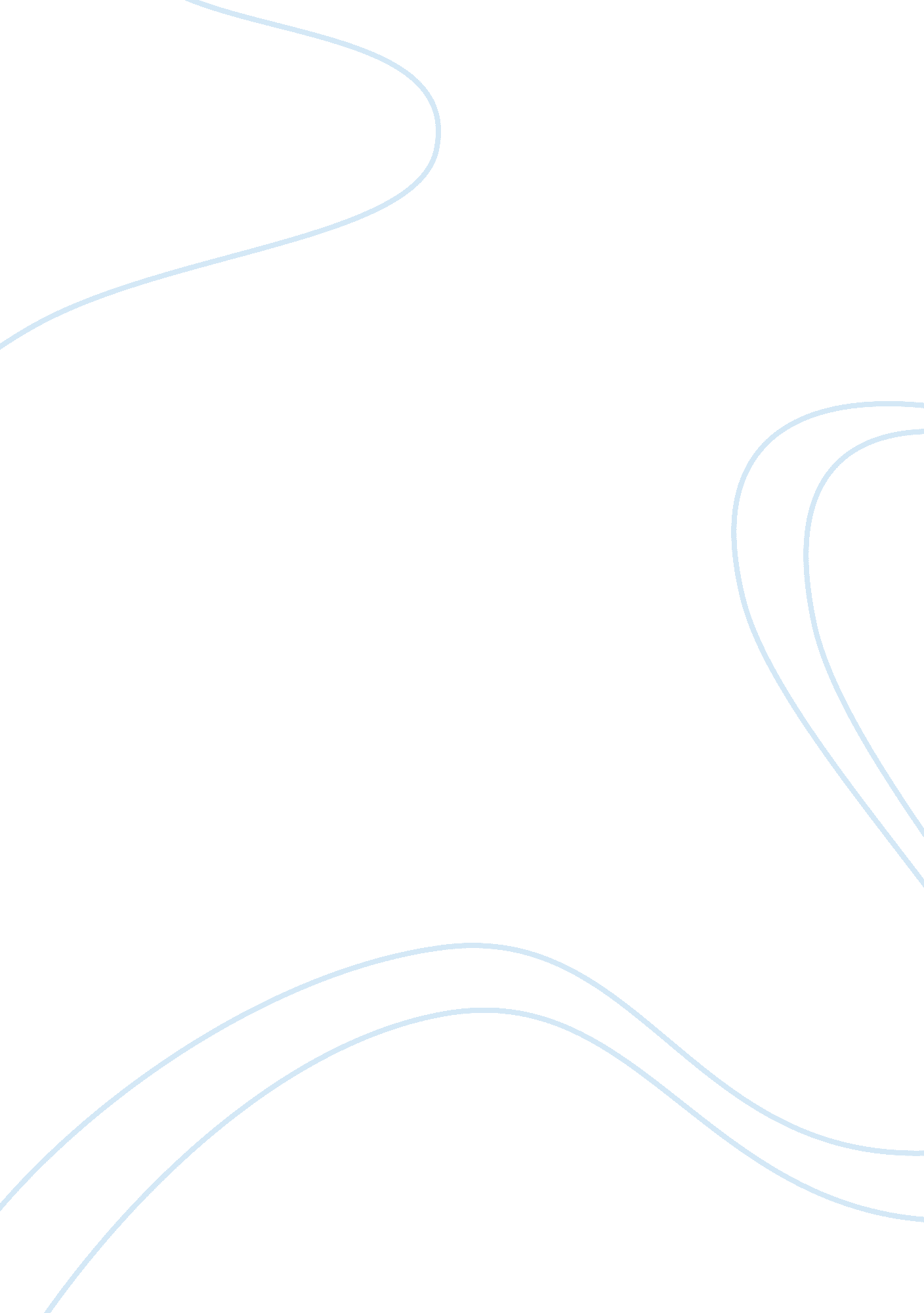 What have been the psychological causes of aggression in your experience, or the ...Psychology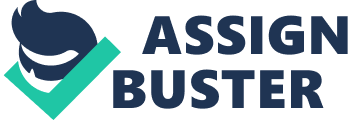 Psychological causes of aggression in your experience al affiliation Psychological causeof aggression 
Psychological causes are the major causes of aggression in humans. They are derived from the society, the physical environment and even the family. Most psychological consequences of aggression come into action later in life after going through the causes at an early age. 
One of the psychological causes of aggression is the differences in culture. The difference in culture leads to different opinions among people. When a person learns and embraces a specific culture, telling that person your opinion on a different angle may lead to aggression. A person may be aggressive towards for simply for an argument challenging his beliefs. In some cases, the inclusion of social cognitive processes makes it worse. If one acts violently towards a person when challenging him verbally, a violent response is the likely outcome and vice versa (Dodge, Coie & Lynam, 2006). 
The exposure to violent romantic relationships also causes aggression to people around me. Just like in my case, this mainly applies to other kids whose parents are in a violent marriage. When these kids reach an older age, they tend to let go the ugly scenes violently. 
Child maltreatment is also a major cause of aggression. This refers to the exposure of a child to abuse. Children tend to acquire trust by being around caring and responsible adults. Denying them this opportunity by exposing them to maltreatment, it may give rise to malicious behaviors. They also act violently towards others to have the feeling of revenge. It is evident that psychological cause of aggression cannot be undermined especially for children at a tender age. The above causes are evident to friends and people around me. 
References 
Lynam, D. Dodge, K. A., & Coie, J. D., (2006). Aggression and antisocial behavior in youth. In 
Eisenberg, N. and Damon, W. (Series Ed.), Handbook of child psychology: Vol. 3. Social, emotional, and personality development (6th ed., pp. 719-788). New York: Wiley and Sons. 